RER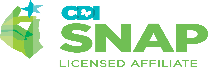 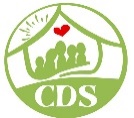 